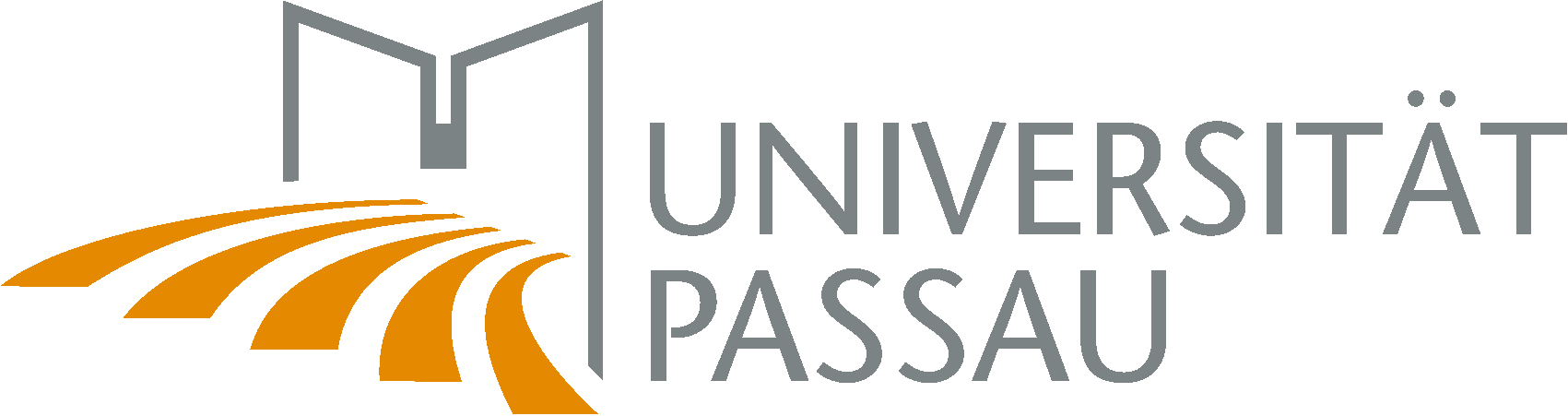 Philosophische FakultätAllgemeine Studien- und Prüfungsordnungfür Masterstudiengängevom 29. Juli 2016in der Fassung der Änderungssatzung vom 30. Juni 2021Bitte beachten:Rechtlich verbindlich ist ausschließlich der amtliche,im offiziellen Amtsblatt veröffentlichte Text.Allgemeine Studien- und Prüfungsordnung für Masterstudiengängeder Philosophischen Fakultät an der Universität PassauVom 29. Juli 2016in der Fassung der Änderungssatzung vom 30. Juni 2021Aufgrund von Art. 13 Abs. 1 Satz 2 in Verbindung mit Art 43 Abs. 5 Satz 2, Art. 58 Abs. 1 Satz 1 und Art. 61 Abs. 2 Satz 1 des Bayerischen Hochschulgesetzes (BayHSchG) erlässt die Universität Passau folgende Satzung:Inhaltsübersicht: § 1	Anwendungsbereich§ 2	Ziel des Studienabschlusses und Zweck der Prüfung§ 3	Akademischer Grad§ 4	Qualifikation§ 5	Regelstudienzeit, Studienumfang und Studienbeginn§ 6	Gliederung und Inhalte des Studiums§ 7	Punktekonto§ 8	Anrechnung von Studienzeiten, Studien- und Prüfungsleistungen§ 9	Masterprüfung, Prüfungsfristen, Nichtbestehen und Wiederholung§ 10	Prüfungskommission§ 11	Prüfer, Prüferinnen und Beisitzer, Beisitzerinnen§ 12	Ausschluss wegen persönlicher Beteiligung und Verschwiegenheitspflicht§ 13	Versäumnis, Rücktritt, Täuschung, Ordnungsverstoß und Prüfungsunfähigkeit§ 14	Mängel im Prüfungsverfahren§ 15	Ungültigkeit der Prüfung§ 16	Schriftliche und mündliche Prüfungen§ 17 	Schriftliche Leistungsüberprüfung im Antwort-Wahl-Verfahren§ 18	Anwesenheitspflicht§ 19	Anmeldung und Zulassung zur Masterprüfung§ 20	Zulassungsvoraussetzungen und Zulassungsverfahren für die Masterarbeit§ 21	Masterarbeit§ 22	Bewertung der Prüfungsleistungen, Notenbildung und Bestehen der Prüfungen§ 23	Einsicht in Prüfungsakten§ 24	Zeugnis, Urkunde und Diploma Supplement§ 25	Bescheinigung über eine endgültig nicht bestandene Masterprüfung§ 26	Zusatzqualifikationen§ 27	Nachteilsausgleich für Studierende mit Behinderung oder chronischer Erkrankung§ 28	Schutzbestimmungen und Fristberechnung bei Mutterschutz und Elternzeit§ 29	Sprachmodule§ 30	Inkrafttreten, Außerkrafttreten und Übergangsbestimmungen§ 1 Anwendungsbereich(1) Diese Studien- und Prüfungsordnung enthält die allgemeinen Verfahrensvorschriften, die für das Studium und alle Prüfungen in allen Masterstudiengängen (Studiengänge mit dem Abschluss Master of Arts) der Philosophischen Fakultät der Universität Passau gelten, sowie allgemeine Angaben zum Studium.(2) Die Fachstudien- und -prüfungsordnungen der einzelnen Studiengänge regeln die studiengangsbezogenen Prüfungsanforderungen und den Studienverlauf und werden ergänzt durch die jeweiligen Modulkataloge.(3) Ergibt sich, dass eine Bestimmung einer Fachstudien- und -prüfungsordnung mit dieser Satzung nicht vereinbar ist, so hat die Vorschrift dieser Satzung Vorrang vor der Bestimmung der Fachstudien- und -prüfungsordnung.§ 2 Ziel des Studienabschlusses und Zweck der Prüfung(1) Der erfolgreiche Abschluss des Studiums in einem Masterstudiengang der Philosophischen Fakultät der Universität Passau führt zu einem international vergleichbaren akademischen Grad und stellt einen weiteren berufsqualifizierenden Abschluss dar.(2) Durch die Masterprüfung soll festgestellt werden, ob der Kandidat oder die Kandidatin weitere wissenschaftliche Qualifikationen und weitere, für die Berufspraxis notwendige, gründliche Fachkenntnisse erworben hat, ob er oder sie die Zusammenhänge seines oder ihres Faches überblickt und ob er oder sie die Fähigkeit besitzt, nach wissenschaftlichen Grundsätzen zu arbeiten.§ 3 Akademischer Grad1Aufgrund der bestandenen Masterprüfung in einem der Masterstudiengänge der Philosophischen Fakultät wird der akademische Grad eines „Master of Arts" (abgekürzt „M.A.") verliehen. 2Der akademische Grad kann auch mit dem Hochschulzusatz „(Univ. Passau)“ oder „(Universität Passau)“ geführt werden; dieser wird nicht Bestandteil des akademischen Grades. § 4 Qualifikation(1) 1Die Qualifikation für den Masterstudiengang wird nachgewiesen durch einen Hochschulabschluss (Bachelor, Magister, Diplom, Staatsexamen) an einer Hochschule des In- oder Auslands auf der Grundlage eines mindestens dreijährigen Studiums oder einen gleichwertigen Abschluss. 2In der jewieligen Fachstudien- und -prüfungsordnung wird festgelegt, in welchen Studiengängen der Hochschulabschluss erlangt worden sein oder welche Fachanteile er enthalten muss,ob und welche Durchschnittsnote dabei mindestens erreicht werden musste oder zu welchem Anteil der Besten des Abschlussjahrgangs der Bewerber oder die Bewerberin gehören muss,ob und welche Sprachkenntnisse oder weiteren Voraussetzungen nachgewiesen werden müssen. (2) Die Entscheidung über die Qualifikation trifft die Prüfungskommission unter Berücksichtigung von Art. 63 Abs. 1 und 2 BayHSchG. (3) 1Das Studium kann in Ausnahmefällen bereits vor dem Erwerb der Zugangsvoraussetzungen nach Abs. 1 aufgenommen werden, wenn diese bis spätestens bis zum Ende der zehnten Vorlesungswoche nach Aufnahme des Studiums nachgewiesen werden, wobei alle für den Hochschulabschluss erforderlichen Studien- und Prüfungsleistungen bei Vorlesungsbeginn bereits abgeleistet sein müssen. 2Über die Aufnahme nach Satz 1 entscheidet die Prüfungskommission. 3In den Fachstudien- und -prüfungsordnungen kann die Aufnahme nach Satz 1 vom Erreichen einer bestimmten Durchschnittsnote in den bereits benoteten Leistungen des Studienabschlusses abhängig gemacht werden. 4Bei Bewerbern und Bewerberinnen nach Satz 1 erfolgt die Immatrikulation zum Masterstudium unter Vorbehalt.  5Werden die Nachweise nach Abs. 1 in von dem oder der Studierenden zu vertretender Weise nicht innerhalb der festgelegten Frist erbracht, wird der oder die Studierende aus dem Masterstudiengang exmatrikuliert. 6Andernfalls gewährt die Prüfungskommission auf Antrag eine angemessene Nachfrist. 7Entspricht die Durchschnittsnote des nachgereichten Nachweises nicht mindestens der in der Fachstudien- und -prüfungsordnung geforderten Durchschnittsnote und gehört der oder die Studierende nicht zu dem festgelegten Anteil der Besten des Abschlussjahrgangs, wird er oder sie aus dem Masterstudiengang exmatrikuliert. § 5 Regelstudienzeit, Studienumfang und Studienbeginn(1) 1Die Regelstudienzeit (einschließlich der Zeit für die Prüfungen und die Masterarbeit) beträgt vier Semester. 2Der Umfang der für den erfolgreichen Abschluss des Studiums erforderlichen Lehrveranstaltungen sowie der sonstigen Leistungen (z.B. Praktika und Exkursionen) sowie der Masterarbeit beträgt insgesamt 120 ECTS-Leistungspunkte.(2) 1Das Studium kann sowohl zum Winter- als auch zum Sommersemester aufgenommen werden. 2In den Fachstudien- und -prüfungsordnungen kann festgelegt werden, dass das Studium nur zum Wintersemester aufgenommen werden kann. § 6 Gliederung und Inhalte des Studiums(1) 1Das Studium ist modular aufgebaut. 2Ein Modul ist eine inhaltlich abgeschlossene Studieneinheit, die aus einer oder mehreren Lehrveranstaltungen mit einem engen thematischen Zusammenhang besteht. 3Ein Modul kann Inhalte eines einzelnen Semesters oder eines Studienjahres umfassen, sich in besonders zu begründenden Ausnahmefällen aber auch über mehrere Semester erstrecken. 4Module können sich aus einzelnen oder mehreren verschiedenen Lehr- und Lernformen zusammensetzen, dies sind insbesondere Vorlesungen (V), Übungen (Ü), Wissenschaftliche Übungen (WÜ), Wissenschaftliche Übungen für Fortgeschrittene (WÜF), Kolloquien (KO), Arbeitskurse (AK), Grundkurse (GK), Lektürekurse (LK), Kompaktseminare (KS), Proseminare (PS), Hauptseminare (HS), Oberseminare (OS), Praktika (PT), Seminare (SE), Tutorien (TU) und Exkursionen (EX). 5Inhaltlich verwandte Module können zu Modulgruppen zusammengefasst, Modulgruppen können in Modulbereiche eingeordnet werden. 6Module können insbesondere bezeichnet werden als Kernmodule (Einführung), Schwerpunktmodule (fachliche Schwerpunktbildung), Profilmodule (Vertiefung oder Erweiterung des Schwerpunkts), Kompetenzmodule (Erwerb überfachlicher Kompetenzen) und Sprachmodule (Erwerb von Sprachkenntnissen).(2) 1Die Module sind entsprechend dem für eine erfolgreiche Teilnahme erforderlichen Zeitaufwand mit einer bestimmten Zahl von Leistungspunkten (Credits) verbunden. 2Die Maßstäbe für die Zuordnung von Leistungspunkten entsprechen dem ECTS (European Credit Transfer System). 3Ein ECTS-Leistungspunkt entspricht einem Arbeitsaufwand von 30 Stunden.(3) 1Ein Modul wird in der Regel mit einer studienbegleitenden Prüfungsleistung abgeschlossen, die benotet oder mit „bestanden“ und „nicht bestanden“ bewertet wird. 2Ob es sich um eine benotete oder unbenotete Prüfungsleistung handelt und ob und in welcher Weise die benoteten Module in die Prüfungsgesamtnote mit einfließen (Prüfungsmodule), ist in den jeweiligen Fachstudien- und -prüfungsordnungen in Verbindung mit den Modulkatalogen der Studiengänge zu regeln.(4) 1Die Inhalte der Module und deren Qualifikationsziele, die Prüfung und deren Form und Umfang und die für das Modul zu vergebenden ECTS-Leistungspunkte, der mit dem Modul verbundene Arbeitsaufwand der Studierenden und die Zusammensetzung der Modulbereiche und Modulgruppen ergeben sich aus den jeweiligen Fachstudien- und -prüfungsordnungen in Verbindung mit den Modulkatalogen der einzelnen Studiengänge. 2Die Modulkataloge sind von der jeweiligen Prüfungskommission zu verabschieden und auf den Internetseiten der Universität bekannt zu machen. 3Bei Änderungen in den Modulkatalogen ist dem Vertrauensschutz der Studierenden Rechnung zu tragen. 4Entsprechende Wiederholungsmöglichkeiten sind sicherzustellen. (5) 1In den Fachstudien- und -prüfungsordnungen können neben zwingend zu absolvierenden Modulen (Pflichtmodule) auch Wahlpflichtmodule vorgesehen werden. 2Mit den angebotenen Wahlpflichtmodulen ist eine bestimmte Anzahl an ECTS-Leistungspunkten zu erbringen, wobei die Auswahl der Module nach Vorgabe der Fachstudien- und -prüfungsordnung den Studierenden obliegt. 3Nicht bestandene Wahlpflichtmodule können nach Vorgabe der Fachstudien- und -prüfungsordnung bei Nichtbestehen gewechselt werden.§ 7 Punktekonto1Zu Beginn des Studiums wird für jeden Kandidaten und jede Kandidatin vom Prüfungssekretariat ein Punktekonto eingerichtet, dem die ECTS-Leistungspunkte für ein mit mindestens „ausreichend“ (4,0) oder „bestanden“ bewertetes Modul gutgeschrieben werden. 2Auf Anfrage erhält der oder die Studierende Auskunft über den Stand seiner oder ihrer ECTS-Leistungspunkte, sofern er oder sie sich nicht selbst mittels elektronischer Abfrage über den Stand seines oder ihres Punktekontos informieren kann. 3Ein Prüfer oder eine Prüferin darf in das Punktekonto des oder der Studierenden nur mit dessen oder deren Zustimmung Einsicht nehmen.§ 8 Anrechnung von Studienzeiten, Studien- und Prüfungsleistungen(1) 1Der Nachweis von in dieser Ordnung oder der jeweiligen Fachstudien- und -prüfungsordnung vorgesehenen Studienzeiten, Studien- und Prüfungsleistungen wird auch durch entsprechende Studienzeiten, Studien- und Prüfungsleistungen an anderen staatlichen oder staatlich anerkannten Hochschulen in der Bundesrepublik Deutschland, durch die erfolgreiche Teilnahme an einer Fernstudieneinheit im Rahmen eines Studiengangs an einer staatlichen oder staatlich anerkannten Hochschule in der Bundesrepublik Deutschland oder in Studiengängen an ausländischen Hochschulen oder in einem anderen Studiengang an der Universität Passau erbracht, außer es bestehen wesentliche Unterschiede hinsichtlich der erworbenen Kompetenzen (Lernergebnisse). 2Gleiches gilt für Studienzeiten, Studien- und Prüfungsleistungen, die an einer staatlichen oder staatlich anerkannten Hochschule im Rahmen von sonstigen Studien nach Art. 56 Abs. 6 Nrn. 1 und 2 BayHSchG, in speziellen Studienangeboten nach Art. 47 Abs. 3 Satz 1 BayHSchG, an der Virtuellen Hochschule Bayern oder nach Art. 42 Abs. 3 BayHSchG erbracht worden sind.(2) 1Für die Beurteilung, ob bei an ausländischen Hochschulen erbrachten Studienzeiten, Studien- und Prüfungsleistungen wesentliche Unterschiede hinsichtlich der erworbenen Kompetenzen bestehen, sind ergänzend zu Abs. 1 Satz 1 die von der Kultusministerkonferenz und der Hochschulrektorenkonferenz gebilligten Äquivalenzvereinbarungen heranzuziehen. 2Bei Zweifeln an der Gleichwertigkeit kann die Zentralstelle für ausländisches Bildungswesen gehört werden.(3) 1Kompetenzen, die im Rahmen sonstiger weiterbildender Studien nach Art. 56 Abs. 6 Nr. 3 BayHSchG oder außerhalb des Hochschulbereichs erworben wurden, können angerechnet werden, wenn sie gleichwertig sind. 2Bei der Anrechnung dürfen außerhalb des Hochschulbereichs erworbene Kompetenzen höchstens die Hälfte der nachzuweisenden Kompetenzen ersetzen.(4) 1Im Zeugnis werden die Noten – soweit erforderlich nach Umrechnung in das Notensystem der Universität Passau – von nach Abs. 1 und 3 anzurechnenden Prüfungsleistungen aufgeführt und bei der Gesamtnotenbildung berücksichtigt. 2Die übernommenen Noten werden gekennzeichnet und die Tatsache der Übernahme im Zeugnis vermerkt. 3Bei unvergleichbaren Notensystemen wird der Vermerk „bestanden“ aufgenommen. 4Verbindliche Vorgaben zur Umrechnung von Noten in das Notensystem der Universität Passau für die Masterstudiengänge der Philosophischen Fakultät sind durch den Fakultätsrat zu beschließen.(5) 1Der Antrag auf Anrechnung von Studienzeiten und Studienleistungen sowie von Prüfungsleistungen ist unter Beifügung der entsprechenden Unterlagen an das Prüfungssekretariat zu richten. 2Der Antrag ist einzureichen, solange die entsprechende Prüfungsleistung noch nicht erfolgreich abgelegt und solange die Leistung nicht endgültig nicht bestanden wurde. 3Der Antrag ist spätestens bei der Anmeldung nach § 19 Abs. 1 Satz 1 zu stellen. 4Die Entscheidungen nach den Abs. 1 bis 4 trifft die Prüfungskommission im Einvernehmen mit dem Fachvertreter oder der Fachvertreterin. 5Wird die Anerkennung versagt, gilt Art. 63 Abs. 3 Satz 1 BayHSchG. 6Sofern durch Anerkennungen aus einem oder mehreren Semestern ECTS-LP erworben werden, erfolgt eine nachträgliche Höherstufung je 25 ECTS-LP um ein Fachsemester.§ 9 Masterprüfung, Prüfungsfristen, Nichtbestehen und Wiederholung (1) Die Masterprüfung besteht ausstudienbegleitenden Modulprüfungen in den durch die Fachstudien- und -prüfungsordnungen vorgeschriebenen Modulen sowieder Masterarbeit. (2) Die Masterprüfung ist bestanden, wenn die nach der jeweiligen Fachstudien- und -prüfungsordnung vorgeschriebenen Pflicht- und Wahlpflichtmodule erfolgreich absolviert sind, die Masterarbeit bestanden und insgesamt 120 ECTS-Leistungspunkte erworben wurden. (3) 1Jedes mit „nicht ausreichend" (Note schlechter als 4,0) bzw. „nicht bestanden“ bewertete Modul kann mindestens einmal wiederholt werden. 2Die erste Wiederholung muss innerhalb eines Jahres nach Mitteilung des Prüfungsergebnisses abgelegt werden, sofern nicht dem Kandidaten oder der Kandidatin wegen besonderer, von ihm oder ihr nicht zu vertretender Gründe eine Nachfrist gewährt wird. 3Durch studienorganisatorische Maßnahmen ist sicherzustellen, dass die Wiederholung in der Regel innerhalb einer Frist von sechs Monaten möglich ist. 4Legt der Kandidat oder die Kandidatin aus Gründen, die er oder sie zu vertreten hat, die Wiederholungsprüfung, zu der er oder sie sich gemeldet hat, nicht ab, gilt die Prüfungsleistung als nicht bestanden. 5Abs. 5 bleibt unberührt. 6Die Wiederholung nicht bestandener Prüfungsleistungen ist auch in einem Urlaubssemester möglich; das erneute Ablegen bereits bestandener Prüfungsleistungen im Rahmen einer freiwilligen Notenverbesserung nach Abs. 8 jedoch nicht.(4) 1Die jeweilige Fachstudien- und -prüfungsordnung kann weitere Wiederholungsversuche aller oder einer bestimmten Anzahl von mit „nicht ausreichend“ bzw. „nicht bestanden“ bewerteter Module vorsehen und hierfür bestimmte Voraussetzungen festlegen. 2Jede weitere Wiederholung hat grundsätzlich innerhalb eines Jahres nach Mitteilung des Prüfungsergebnisses der vorangegangenen Wiederholungsprüfung zu erfolgen. 3Im Übrigen gelten Abs. 3 Sätze 4 und 5 entsprechend. 4Ein mit „nicht ausreichend“ bzw. „nicht bestanden“ bewertetes Modul ist endgültig nicht bestanden, wenn keine Wiederholung mehr möglich ist. (5) 1Die nach Abs. 2 für das Bestehen der Masterprüfung erforderlichen Voraussetzungen sollen bis zum Ende des vierten Fachsemesters erworben werden. 2Hat der Kandidat oder die Kandidatin diese Voraussetzungen nicht bis zum Ende des sechsten Fachsemesters erworben und gegenüber dem Prüfungssekretariat nachgewiesen, so gilt die Masterprüfung als erstmals nicht bestanden. 3Der Versuch, die Masterprüfung zu bestehen, kann erneut unternommen werden, indem bis zum Ende des achten Fachsemesters die für das Bestehen der Masterprüfung nach Abs. 2 erforderlichen Voraussetzungen erworben werden. 4Die Frist nach Satz 3 wird durch Beurlaubung oder Exmatrikulation nicht unterbrochen. 5Abs. 3 und 4 sowie § 21 Abs. 9 Satz 1 bleiben innerhalb der Frist von Satz 3 unberührt. (6) Die Masterprüfung ist endgültig nicht bestanden wennein Pflichtmodul endgültig, die Masterarbeit endgültigoderdie Masterprüfung auch nach dem zweiten Versuch nicht bestanden wurde (Abs. 5 Satz 3)(7) 1Überschreitet ein Kandidat oder eine Kandidatin die Fristen der Abs. 3 bis 5 aus von ihm oder ihr nicht zu vertretenden Gründen, gewährt die Prüfungskommission auf Antrag eine angemessene Nachfrist. 2Der Antrag muss unverzüglich nach Eintreten dieser Gründe gestellt werden.(8) 1In den Fachstudien- und -prüfungsordnungen kann festgelegt werden, dass eine bestimmte Anzahl an bestandenen Prüfungsmodulen oder Teilprüfungsleistungen daraus einmal freiwillig zur Notenverbesserung wiederholt werden darf. 2Nur die jeweils bessere erzielte Note geht in das Zeugnis und in die Gesamtnote ein. 3Werden Teilprüfungsleistungen wiederholt und wird ein besseres Ergebnis erzielt, ergibt sich die jeweilige Modulnote gemäß § 22 Abs. 3 aus dem Durchschnitt der verbesserten Noten und den Noten für die bereits erbrachten und nicht wiederholten Teilprüfungsleistungen. 4Die Wiederholungsmöglichkeit zur Notenverbesserung muss spätestens in dem auf die letzte erbrachte Prüfungsleistung folgenden Semester wahrgenommen werden.§ 10 Prüfungskommission(1) 1Für jeden Studiengang wird eine Prüfungskommission eingerichtet, der die Vorbereitung und Durchführung der studienbegleitenden Prüfungsleistungen obliegt, soweit diese Studien- und Prüfungsordnung dem oder der Vorsitzenden nicht bestimmte Aufgaben und Befugnisse zuweist; dazu gehören auch Maßnahmen nach dem Mutterschutzgesetz. 2Das Prüfungssekretariat unterstützt die Prüfungskommission bei der organisatorischen und verwaltungsmäßigen Abwicklung der Prüfungen. 3Die Prüfungskommission achtet darauf, dass die Bestimmungen dieser Studien- und Prüfungsordnung und der jeweiligen Fachstudien- und -prüfungsordnung eingehalten werden und trägt die Verantwortung für Erstellung und Änderungen des Modulkatalogs. 4Sie berichtet regelmäßig dem Fakultätsrat der Philosophischen Fakultät über die Entwicklung der Prüfungen und Studienzeiten und gibt gegebenenfalls Anregungen zur Änderung der Studien- und Prüfungsordnungen.(2) 1Eine Prüfungskommission besteht aus prüfungsberechtigten Mitgliedern der Universität Passau, von denen mindestens drei Hochschullehrer oder Hochschullehrerinnen sein müssen; die genaue Zusammensetzung wird in den Fachstudien- und -prüfungsordnungen geregelt. 2In den Fachstudien- und -prüfungsordnungen kann festgelegt werden, dass eine bestimmte Anzahl an Mitgliedern einem bestimmten Fachgebiet angehören muss, und dass eine bestimmte Anzahl an Mitgliedern von bestimmten anderen Fakultäten oder Einrichtungen vorgeschlagen wird. 3Der oder die Vorsitzende und der Stellvertreter oder die Stellvertreterin sowie die weiteren Mitglieder der Prüfungskommission werden vom Fakultätsrat der Philosophischen Fakultät für die Dauer von zwei Jahren bestellt. 4Die Wiederbestellung ist möglich. (3) 1Die Prüfungskommission ist beschlussfähig, wenn sämtliche Mitglieder mindestens drei Tage vor dem Sitzungstermin geladen sind und die Mehrheit der Mitglieder anwesend und stimmberechtigt ist. 2Sie beschließt mit der Mehrheit der abgegebenen Stimmen. 3Stimmenthaltung, geheime Abstimmung und Stimmrechtsübertragung sind nicht zulässig. 4Bei Stimmengleichheit gibt die Stimme des oder der Vorsitzenden den Ausschlag.(4) 1Der oder die Vorsitzende beruft die Sitzungen der Prüfungskommission ein. 2Er oder sie ist befugt, anstelle der Prüfungskommission unaufschiebbare Entscheidungen allein zu treffen und hat hiervon der Prüfungskommission unverzüglich Kenntnis zu geben. 3Darüber hinaus kann, soweit diese Studien- und Prüfungsordnung nichts anderes bestimmt, die Prüfungskommission dem oder der Vorsitzenden die Erledigung von einzelnen Aufgaben widerruflich übertragen.(5) 1Bescheide der Prüfungskommission oder des oder der Vorsitzenden der Prüfungskommission, durch die eine Person in ihren Rechten beeinträchtigt werden kann, bedürfen der Schriftform; sie sind zu begründen und mit einer Rechtsbehelfsbelehrung zu versehen. 2Dem Kandidaten oder der Kandidatin ist vor ablehnenden Entscheidungen Gelegenheit zur Äußerung zu geben. 3Gegen nachteilige Bescheide zu personenbezogenen Prüfungsentscheidungen steht unbeschadet der Möglichkeit zur sofortigen Klageerhebung der Rechtsbehelf des Widerspruchs zur Verfügung; er ist an den Präsidenten oder die Präsidentin der Universität zu richten. 4Dieser oder diese erlässt den Widerspruchsbescheid aufgrund der Entscheidung der Prüfungskommission.(6) 1Zur Unterstützung der Entscheidungsfindung kann der oder die Vorsitzende der Prüfungskommission externe Gäste zu den jeweiligen Tagesordnungspunkten einladen. 2Diese Gäste sind gleichermaßen wie die Mitglieder zur Verschwiegenheit verpflichtet und besitzen Rede-, aber kein Antrags- und Stimmrecht.§ 11 Prüfer, Prüferinnen und Beisitzer, Beisitzerinnen(1) Der oder die Vorsitzende der Prüfungskommission des jeweiligen Studiengangs bestellt zu Beginn des Studienjahres die Prüfer und Prüferinnen und die Beisitzer und Beisitzerinnen.(2) 1Zum Prüfer oder zur Prüferin können alle nach dem Bayerischen Hochschulgesetz in Verbindung mit der Hochschulprüferverordnung (HSchPrüferV) in der jeweils geltenden Fassung zur Abnahme von Hochschulprüfungen Befugten bestellt werden. 2Scheidet ein prüfungsberechtigtes Hochschulmitglied aus der Hochschule aus, bleibt dessen Prüfungsberechtigung bis zu einem Jahr erhalten. 3Über Ausnahmen von Satz 2 beschließt der Fakultätsrat. 4Sollen Prüfer oder Prüferinnen bestellt werden, die einer anderen Fakultät oder dem Sprachenzentrum angehören, ist das Benehmen mit dem Dekan oder der Dekanin jener Fakultät beziehungsweise dem Leiter oder der Leiterin des Sprachenzentrums herzustellen.  (3) Zum Beisitzer oder zur Beisitzerin in mündlichen Prüfungen kann bestellt werden, wer sachkundig ist, eine ein Hochschulstudium abschließende Prüfung bestanden hat und an der Universität Passau tätig ist.(4) 1Die Bestellung zu Prüfern und Prüferinnen wird in geeigneter Form bekannt gegeben. 2Ein kurzfristig vor Beginn der Prüfung aus zwingenden Gründen notwendig werdender Wechsel des Prüfers oder der Prüferin ist zulässig.§ 12 Ausschluss wegen persönlicher Beteiligung und Verschwiegenheitspflicht(1) Der Ausschluss von der Beratung und Abstimmung in der Prüfungskommission sowie von einer Prüfungstätigkeit wegen persönlicher Beteiligung bestimmt sich nach Art. 41 Abs. 2 Satz 1 BayHSchG in Verbindung mit Art. 20 und 21 des Bayerischen Verwaltungsverfahrensgesetzes.(2) Die Pflicht der Mitglieder der Prüfungskommission, der Prüfer oder Prüferinnen, der Beisitzer oder Beisitzerinnen und sonstiger mit Prüfungsangelegenheiten befasster Personen zur Verschwiegenheit bestimmt sich nach Art. 18 Abs. 2 BayHSchG.§ 13 Versäumnis, Rücktritt, Täuschung, Ordnungsverstoß und Prüfungsunfähigkeit(1) 1Eine Prüfungsleistung gilt als mit „nicht ausreichend" (5,0) bzw. „nicht bestanden“ bewertet, wenn der Kandidat oder die Kandidatin an einer Prüfung, zu der er oder sie sich angemeldet hat, ohne triftige Gründe nicht teilnimmt oder wenn er oder sie nach Beginn der Prüfung ohne triftige Gründe von der Prüfung zurücktritt. 2Dasselbe gilt, wenn eine schriftliche Prüfungsleistung nicht innerhalb der vorgegebenen Bearbeitungszeit erbracht wird. (2) 1Die für den Rücktritt oder das Versäumnis geltend gemachten Gründe müssen der Prüfungskommission unverzüglich angezeigt und glaubhaft gemacht werden. 2Werden die Gründe anerkannt, so setzt die Prüfungskommission einen neuen Prüfungstermin fest; dies ist in der Regel der nächstmögliche Prüfungstermin, sofern die anerkannten Gründe dem nicht entgegenstehen. 3Ist eine Modulprüfung in mehrere Teilprüfungen unterteilt, werden bei anerkanntem Rücktritt oder Versäumnis die bereits erbrachten Prüfungsergebnisse angerechnet.(3) 1Versucht der Kandidat oder die Kandidatin, das Ergebnis einer Prüfungsleistung durch Täuschung (z.B. durch Unterschleif, Plagiat oder nicht zugelassene Hilfsmittel) zu beeinflussen, gilt die betreffende Prüfungsleistung als mit „nicht ausreichend" (5,0) bzw. mit „nicht bestanden“ bewertet. 2Ein Plagiat liegt vor, wenn in einem wissenschaftserheblichen Zusammenhang bewusst oder grob fahrlässig geistiges Eigentum anderer verletzt wird, indem das von einem oder einer anderen geschaffene, urheberrechtlich geschützte Werk oder von einem oder einer anderen stammende wesentliche wissenschaftliche Erkenntnisse, Hypothesen, Lehren oder Forschungsansätze unter Anmaßung der Autorenschaft unbefugt verwertet werden; entscheidend sind jeweils die Umstände des Einzelfalles. 3Bei schriftlichen Klausurarbeiten liegt bereits dann ein Täuschungsversuch vor, wenn unerlaubte Hilfsmittel am Arbeitsplatz durch die Aufsicht vorgefunden werden. 4Werden dem Kandidaten oder der Kandidatin im Laufe seines oder ihres Studiums wiederholt erhebliche Täuschungen oder entsprechende Versuche in besonders schweren Fällen nachgewiesen, kann die Prüfungskommission den Prüfungsanspruch für die Masterprüfung des jeweiligen Studiengangs endgültig entziehen. 5Ein Kandidat oder eine Kandidatin, der oder die den ordnungsgemäßen Ablauf der Prüfung stört, kann von dem jeweiligen Prüfer oder der jeweiligen Prüferin oder dem oder der Aufsichtsführenden von der Fortsetzung der Prüfungsleistung ausgeschlossen werden; in diesem Fall gilt die betreffende Prüfungsleistung als mit „nicht ausreichend" (5,0) bzw. mit „nicht bestanden“ bewertet. (4) 1Eine vor oder während der Prüfung eingetretene Prüfungsunfähigkeit muss unverzüglich bei dem oder der Vorsitzenden der Prüfungskommission geltend gemacht werden. 2Wer krankheitsbedingte Prüfungsunfähigkeit geltend macht, muss ein ärztliches Zeugnis vorlegen, das grundsätzlich auf einer Untersuchung beruhen muss, die vor dem Tag oder am Tag der geltend gemachten Prüfungsunfähigkeit erfolgt ist, und die Prüfungsunfähigkeit ärztlich begründet. 3In begründeten Zweifelsfällen kann der oder die Vorsitzende der Prüfungskommission zusätzlich ein amtsärztliches Zeugnis verlangen.§ 14 Mängel im Prüfungsverfahren(1) 1Erweist sich, dass das Prüfungsverfahren mit Mängeln behaftet war, die das Prüfungsergebnis beeinflusst haben, ist auf Antrag eines Kandidaten oder einer Kandidatin oder von Amts wegen anzuordnen, dass von bestimmten oder von allen Kandidaten oder Kandidatinnen die Prüfung oder einzelne Teile derselben wiederholt werden. 2Die Mängel müssen unverzüglich bei dem oder der Vorsitzenden der Prüfungskommission oder beim Prüfer oder der Prüferin geltend gemacht werden. 3Die Entscheidung über die Mängelrüge und ihre Konsequenzen fällt die Prüfungskommission.(2) Sechs Monate nach Abschluss der Prüfung dürfen von Amts wegen Anordnungen nach Abs. 1 nicht mehr getroffen werden. § 15 Ungültigkeit der Prüfung(1) Täuscht der Kandidat oder die Kandidatin bei einer Prüfung und wird diese Tatsache erst nach der Aushändigung des Zeugnisses bekannt, kann die Prüfungskommission nachträglich die betroffenen Noten entsprechend berichtigen und die Prüfung ganz oder teilweise für nicht bestanden erklären.(2) 1Waren die Voraussetzungen für die Zulassung zu einer Prüfung nicht erfüllt, ohne dass der Kandidat oder die Kandidatin hierüber täuschen wollte, und wird diese Tatsache erst nach Aushändigung des Zeugnisses bekannt, so wird dieser Mangel durch das Bestehen der Prüfung geheilt. 2Erwirkt der Kandidat oder die Kandidatin die Zulassung vorsätzlich zu Unrecht, entscheidet die Prüfungskommission unter Beachtung der allgemeinen verwaltungsrechtlichen Grundsätze über die Rücknahme rechtswidriger Verwaltungsakte.(3) Dem Kandidaten oder der Kandidatin ist vor einer Entscheidung Gelegenheit zur Äußerung zu geben.(4) 1Das unrichtige Prüfungszeugnis ist einzuziehen und gegebenenfalls ein neues zu erteilen. 2Eine Entscheidung nach Abs. 1 und Abs. 2 Satz 2 ist nach einer Frist von fünf Jahren ab dem Datum des Prüfungszeugnisses ausgeschlossen.§ 16 Schriftliche und mündliche Prüfungen(1) 1In welchen Modulen studienbegleitend Prüfungsleistungen in schriftlicher und/oder in mündlicher und/oder in praktischer Form zu erbringen sind, regelt die jeweilige Fachstudien- und -prüfungsordnung. 2Zu Prüfungsleistungen können Klausuren, Seminararbeiten, Hausarbeiten, Kolloquien, Referate, Präsentationen, Berichte, Portfolios, Projektarbeiten, Projektdokumentationen, mündliche Prüfungen oder ähnliche, auch praktische Leistungen gehören. 3Schriftliche Prüfungsleistungen können auch im Antwort-Wahl-Verfahren abverlangt werden (§ 17). 4Ein Portfolio ist eine Modulprüfung, die sich aus mehreren im gegenseitigen Zusammenhang stehenden, unselbständigen Teilleistungen zusammensetzt, womit eine einheitliche Aufgabenstellung umgesetzt wird. 5Bei einer in Gruppenarbeit erbrachten Leistung muss der Beitrag des oder der einzelnen Studierenden deutlich abgrenzbar und bewertbar sein. 6Jede studienbegleitende Prüfungsleistung bezieht sich in der Regel auf ein Modul. 7Die einzelnen Prüfungen finden während oder am Ende des Semesters, in dem das jeweilige Modul absolviert wird, statt. 8Für die erfolgreiche Erbringung sämtlicher für das Modul vorgesehener Studien- und Prüfungsleistungen werden von den jeweiligen Prüfern oder Prüferinnen ECTS-Leistungspunkte gemäß den Bestimmungen der jeweiligen Fachstudien- und -prüfungsordnung und Fachnoten gemäß § 22 Abs. 1 Sätze 1 und 2 oder Bewertungen nach § 22 Abs. 1 Satz 3 vergeben. 9Der mehrfache Erwerb von ECTS-Leistungspunkten zu gleichen Lehrveranstaltungen ist nicht zulässig. 10Die Prüfungskommission bestimmt nach Anhörung des betroffenen Hochschullehrers oder der betroffenen Hochschullehrerin, welche Lehrveranstaltungen als gleiche anzusehen sind.(2) 1In der Fachstudien- und -prüfungsordnung kann angegeben werden, dass für einzelne Wahlpflichtmodule bestimmte Kenntnisse einer Fremdsprache notwendig sind. 2Werden Lehrveranstaltungen in einer modernen Fremdsprache abgehalten, so erfolgen auch die zugehörigen Prüfungen in dieser Sprache, soweit dies im Modulkatalog festgelegt worden ist. 3Eine mündliche Prüfung ist im Fall nach Satz 2 auf entsprechenden Antrag des Kandidaten oder der Kandidatin an den Prüfer oder die Prüferin in deutscher Sprache abzuhalten. 4Satz 3 gilt nicht für Prüfungen in einem Modul zur Fachspezifischen Fremdsprachenausbildung. 5In den Fachstudien- und -prüfungsordnungen kann die Erbringung von Prüfungsleistungen in einer anderen Sprache als Deutsch zugelassen werden.(3) 1Die Bearbeitungszeit von Klausuren beträgt mindestens 30 und höchstens 180 Minuten. 2Die Bearbeitungszeit für Haus- und Seminararbeiten beträgt höchstens zwölf Wochen. 3§ 21 Abs. 5 Satz 2 und Abs. 6 Sätze 2, 4 und 5 gelten entsprechend für schriftliche Arbeiten im Sinne von Abs. 1 Satz 2.(4) 1Schriftliche Prüfungsleistungen werden in der Regel von den gemäß § 11 Abs. 1 zu Prüfern oder Prüferinnen bestellten Leitern oder Leiterinnen der entsprechenden Lehrveranstaltungen gestellt und bewertet; Klausuren werden bis zum 30. April (Klausuren des Wintersemesters) oder bis zum 31. Oktober (Klausuren des Sommersemesters) bewertet, soweit die Fachstudien- und -prüfungsordnung keine kürzere Korrekturfrist vorsieht; § 17 Abs. 1 Satz 4 bleibt hiervon unberührt. 2Schriftliche Prüfungsleistungen, die als „nicht ausreichend“ oder „nicht bestanden“ bewertet werden sollen, sind, soweit es sich nicht um Prüfungsleistungen im Antwort-Wahl-Verfahren nach § 17 handelt, von zwei Prüfern oder Prüferinnen zu bewerten. 3Im Fall einer benoteten Prüfungsleistung errechnet sich die Note aus dem arithmetischen Mittel der beiden Bewertungen, wobei eine Stelle nach dem Komma berücksichtigt und alle weiteren Stellen ohne Rundung gestrichen werden. 4Entspricht die auf diese Weise errechnete Durchschnittsnote nicht einer nach § 22 Abs. 1 möglichen Note, wird von den möglichen Noten die vergeben, deren Abstand am geringsten von der Durchschnittsnote ist. 5Ist der Abstand der Durchschnittsnote zu zwei nach § 22 Abs. 1 möglichen Noten gleich, ist die bessere Note zu vergeben. 6Abweichungen von Satz 1 bedürfen eines Beschlusses durch die Prüfungskommission. 7Die Bewertung schriftlicher Prüfungsleistungen ist schriftlich zu begründen.(5) 1Die Teilnehmer oder Teilnehmerinnen an den Klausuren haben sich auf Verlangen durch Vorlage des Studierendenausweises auszuweisen. 2Liegt kein Studierendenausweis vor oder fehlt auf diesem ein Lichtbild in ausreichender Qualität, ist ein amtlicher Ausweis mit Lichtbild vorzulegen.(6) 1Mündliche Prüfungen werden in der Regel von dem oder der gemäß § 11 Abs. 1 zum Prüfer oder zur Prüferin bestellten Leiter oder Leiterin der entsprechenden Lehrveranstaltung in Anwesenheit eines sachkundigen Beisitzers oder einer sachkundigen Beisitzerin abgenommen. 2Die Dauer einer mündlichen Prüfung beträgt pro Kandidat oder Kandidatin zwischen 10 und 60 Minuten. 3Es sollen höchstens vier Kandidaten oder Kandidatinnen zusammen geprüft werden.(7) 1Über eine mündliche Prüfung ist ein Protokoll anzufertigen, in das aufzunehmen sind: Ort und Zeit sowie Zeitdauer der Prüfung, Gegenstand und Ergebnis der Prüfung, die Namen des Prüfers oder der Prüferin, des Beisitzers oder der Beisitzerin und des Kandidaten oder der Kandidatin sowie besondere Vorkommnisse. 2Das Protokoll wird vom Beisitzer oder von der Beisitzerin geführt und vom Beisitzer oder von der Beisitzerin und vom Prüfer oder von der Prüferin unterzeichnet. 3Die Bewertung der mündlichen Prüfung ist schriftlich zu begründen.(8) Entscheidungen über alternative Prüfungsformen zur Erfüllung der Vorgaben nach dem Mutterschutzgesetz trifft der oder die Vorsitzende der Prüfungskommission im Einvernehmen mit dem Prüfer oder der Prüferin.(9) Die zulässigen Hilfsmittel werden vom jeweiligen Prüfer oder von der jeweiligen Prüferin festgelegt und bekannt gegeben.§ 17 Schriftliche Leistungsüberprüfung im Antwort-Wahl-Verfahren (1) 1Bei der schriftlichen Leistungsüberprüfung im Antwort-Wahl-Verfahren hat der oder die Studierende unter Aufsicht gestellte Aufgaben zu lösen. 2Er oder sie hat dabei anzugeben, welche der mit den Aufgaben vorgelegten mehreren Aussagen er oder sie für allein zutreffend hält oder ob er oder sie eine vorgegebene Aussage als richtig oder falsch ansieht. 3Dabei wird eine richtige Antwort mit einem Punkt, eine falsche Antwort mit null Punkten bewertet. 4Die Prüfungsaufgaben sind von zwei nach § 11 Abs. 1 bestellten Prüfern oder Prüferinnen zu erstellen. (2) 1Stellt sich bei der Auswertung der Klausur heraus, dass bei einzelnen Prüfungsaufgaben zuverlässige Ergebnisse nicht möglich sind, so vermindert sich die Bezugsgröße der Bestehensgrenze (die maximale Anzahl der Punkte) um die maximale Punktzahl dieser Frage. 2Bei der Bewertung der schriftlichen Leistungsüberprüfung nach Abs. 3 ist von der korrigierten Bezugsgröße auszugehen. 3Die Verminderung der Zahl der Prüfungsaufgaben darf sich nicht zum Nachteil eines oder einer Studierenden auswirken.(3) 1Die Leistungsüberprüfung ist bestanden, wenn der oder die Studierende mindestens 65 Prozent der maximalen Punktzahl erreicht hat (absolute Bestehensgrenze) oder wenn die erworbene Punktzahl mindestens 50 Prozent der erreichbaren Punkte beträgt und die von dem oder der Studierenden erreichte Punktzahl um nicht mehr als 22 Prozent die durchschnittlichen Prüfungsleistungen der Studierenden unterschreitet, die an dieser Klausur teilgenommen haben (relative Bestehensgrenze). 2Die relative Bestehensgrenze ist nur zu berücksichtigen, wenn sie unterhalb der absoluten Bestehensgrenze liegt. 3Eine nicht ganzzahlige Bestehensgrenze wird zugunsten der Prüflinge gerundet. 4Hat der oder die Studierende die für das Bestehen der Prüfung nach Satz 1 erforderliche Mindestpunktzahl erreicht, so lautet die Note1,0 („sehr gut“)		wenn zusätzlich mindestens 90 Prozent,1,3 („sehr gut“)		wenn zusätzlich mindestens 80, aber weniger als 90 Prozent, 1,7 („gut“)		wenn zusätzlich mindestens 70, aber weniger als 80 Prozent,2,0 („gut“)		wenn zusätzlich mindestens 60, aber weniger als 70 Prozent,2,3 („gut“)		wenn zusätzlich mindestens 50, aber weniger als 60 Prozent,2,7 („befriedigend“)	wenn zusätzlich mindestens 40, aber weniger als 50 Prozent,3,0 („befriedigend“)	wenn zusätzlich mindestens 30, aber weniger als 40 Prozent,3,3 („befriedigend“)	wenn zusätzlich mindestens 20, aber weniger als 30 Prozent,3,7 („ausreichend“)	wenn zusätzlich mindestens 10, aber weniger als 20 Prozent,4,0 („ausreichend“)	wenn zusätzlich keine oder weniger als 10 Prozentder über die Mindestpunktzahl hinausgehenden möglichen Punkte erreicht worden sind. 5Wurde die Mindestpunktzahl (Bestehensgrenze) nicht erreicht, lautet die Note 5,0 (nicht ausreichend).(4) 1Das Ergebnis der Prüfung wird von einem der Prüfer oder einer der Prüferinnen festgestellt und dem oder der Studierenden mitgeteilt. 2Dabei sind anzugeben:die Prüfungsnote,die Bestehensgrenze,die Zahl der gestellten und die Zahl der von dem Prüfungsteilnehmer oder der Prüfungsteilnehmerin beantworteten Aufgaben insgesamt,die durchschnittliche Prüfungsleistung der in Abs. 3 Satz 1 als Bezugsgröße genannten Studierenden.3Die Mitteilung nach den Sätzen 1 und 2 kann durch Aushang oder auf elektronischem Weg erfolgen.§ 18 Anwesenheitspflicht(1) 1Für einzelne Lehrveranstaltungen, bei denen die Festlegung einer Anwesenheitspflicht zur Erreichung des Lernerfolgs notwendig ist und bei denen die Prüfungsleistung während der Veranstaltung, beispielsweise in Form eines Referates, erbracht wird, beziehungsweise für Lehrveranstaltungen, in denen keine Studien- oder Prüfungsleistungen erbracht werden, kann die Prüfungskommission im Modulkatalog eine Anwesenheitspflicht festlegen, wobei eine von Studierenden nicht zu vertretende vereinzelte Abwesenheit vom Veranstaltungsleiter oder der Veranstaltungsleiterin nicht zu berücksichtigen ist. 2Wird die Anwesenheitspflicht nach Satz 1 nicht erfüllt, gilt die Leistung als nicht erbracht. (2) 1Bei der Anordnung von Anwesenheitspflicht nach Abs. 1 Satz 1 sind Art. 3 Abs. 4 Satz 1 BayHSchG sowie die sonstigen rechtlichen Rahmenbedingungen, insbesondere der Grundsatz der Verhältnismäßigkeit, von der Prüfungskommission zu berücksichtigen. 2Für Vorlesungen kann eine Anwesenheitspflicht nicht festgelegt werden. 3Die Notwendigkeit der Anwesenheitspflicht ist im jeweiligen Modulkatalog ausreichend zu begründen.§ 19 Anmeldung und Zulassung zur Masterprüfung(1) 1Für jede Prüfungsleistung ist grundsätzlich eine Anmeldung in elektronischer oder ausnahmsweise schriftlicher Form über das Prüfungssekretariat bei dem oder der Vorsitzenden der Prüfungskommission innerhalb der bekannt gegebenen Fristen erforderlich. 2Ohne Anmeldung besteht kein Anspruch auf Erbringung der Prüfungsleistung. 3Die Anmeldung zur ersten Prüfungsleistung gilt gleichzeitig als Antrag auf Zulassung zur Masterprüfung. 4Voraussetzungen für die Zulassung sind:die Immatrikulation als Studierender oder Studierende des jeweiligen Masterstudiengangs;der Bewerber oder die Bewerberin darf die Masterprüfung, für die er oder sie sich anmeldet, an der Universität Passau oder einer anderen Hochschule im gleichen Studiengang nicht bereits endgültig nicht bestanden haben oder unter Verlust des Prüfungsanspruchs im gleichen Studiengang exmatrikuliert worden sein. (2) Die Zulassung wird versagt, wenn der Kandidat oder die Kandidatin eine oder mehrere der in Abs. 1 Satz 4 Nrn. 1 und 2 aufgezählten Zulassungsvoraussetzungen nicht erfüllt.§ 20 Zulassungsvoraussetzungen und Zulassungsverfahren für die Masterarbeit(1) 1Voraussetzungen für die Zulassung zur Masterarbeit sind:die Immatrikulation als Studierender oder Studierende des Masterstudiengangs, in dem die Masterarbeit gefertigt werden soll, undder Nachweis des Erwerbs von mindestens 60 ECTS-Leistungspunkten in dem Studiengang nach Nr. 1.2Die Fachstudien- und -prüfungsordnungen können weitere Zulassungsvoraussetzungen festlegen, insbesondere von Satz 1 Nr. 2 abweichen. (2) 1Der Antrag auf Zulassung zur Masterarbeit ist bei dem oder der Vorsitzenden der Prüfungskommission einzureichen. 2Dem Antrag auf Zulassung zur Masterarbeit sind beizufügen:die Nachweise nach Abs. 1;Angaben über das vorläufige Thema der Masterarbeit und den gewünschten Betreuer oder die gewünschte Betreuerin;eine Erklärung darüber, ob der Kandidat oder die Kandidatin bereits eine Masterarbeit im gleichen Studiengang an der Universität Passau oder einer anderen Hochschule endgültig nicht bestanden hat oder sich in einem schwebenden Prüfungsverfahren befindet oder ob er oder sie unter Verlust des Prüfungsanspruches exmatrikuliert worden ist.3Die Prüfungskommission kann die Nachreichung von Unterlagen gestatten, wenn ihre Beibringung in einer zu setzenden Nachfrist möglich ist und hinreichend glaubhaft gemacht wird. 4Ist ein Kandidat oder eine Kandidatin ohne sein oder ihr Verschulden nicht in der Lage, die erforderlichen Unterlagen in der vorgeschriebenen Weise vorzulegen, so kann die Prüfungskommission gestatten, die Nachweise in anderer Art zu führen. (3) Die Zulassung zur Masterarbeit ist zu versagen, wennder Kandidat oder die Kandidatin die nach Abs. 1 vorgeschriebenen Zulassungsvoraussetzungen nicht erfüllt oderdie nach Abs. 2 geforderten Unterlagen unvollständig sind (4) 1Die Entscheidung über die Zulassung zur Masterarbeit trifft der oder die Vorsitzende der Prüfungskommission. 2Sie ist dem Kandidaten oder der Kandidatin unverzüglich schriftlich mitzuteilen. § 21 Masterarbeit(1) 1In der Masterarbeit soll der Kandidat oder die Kandidatin zeigen, dass er oder sie zu wissenschaftlichem Arbeiten in der Lage ist und wissenschaftliche Methoden selbstständig auf eine begrenzte Themenstellung anwenden kann. 2Der Bereich, in dem die Masterarbeit zu fertigen ist, kann in der Fachstudien- und -prüfungsordnung eingegrenzt werden.(2) 1Die Masterarbeit kann von jedem der Philosophischen Fakultät angehörenden prüfungsberechtigten Hochschullehrer oder jeder Hochschullehrerin ausgegeben, betreut und bewertet werden (Betreuer bzw. Betreuerin). 2Der oder die von der Prüfungskommission beauftragte Betreuer oder Betreuerin wird dem Kandidaten oder der Kandidatin von dem oder der Vorsitzenden der Prüfungskommission schriftlich mitgeteilt. 3Das Thema der Masterarbeit wird vom Betreuer oder von der Betreuerin schriftlich festgelegt und dem Kandidaten oder der Kandidatin mitgeteilt. 4Der Tag der Zuteilung des Themas an den Kandidaten oder die Kandidatin sowie das Thema der Arbeit sind im Prüfungssekretariat aktenkundig zu machen und der Prüfungskommission anzuzeigen.(3) 1Auf Antrag des Kandidaten oder der Kandidatin können andere gemäß § 11 Abs. 2 prüfungsberechtigte Personen als Betreuer oder Betreuerin bestellt werden. 2Auf begründeten Antrag des Kandidaten oder der Kandidatin kann die Masterarbeit mit Zustimmung des oder der Vorsitzenden der Prüfungskommission in einem anderen Fach oder in einer anderen Fakultät der Universität Passau angefertigt werden, wenn sie dort von einem prüfungsberechtigten Vertreter oder einer prüfungsberechtigten Vertreterin dieses Faches betreut werden kann.(4) 1Die Masterarbeit soll spätestens im vierten Fachsemester abgeschlossen werden. 2Konnte ein Kandidat oder eine Kandidatin bis zum Beginn des vierten Fachsemesters keinen Betreuer oder keine Betreuerin seiner oder ihrer Arbeit finden, kann er oder sie bei dem oder der Vorsitzenden der Prüfungskommission beantragen, dass er oder sie ein Thema für die Masterarbeit erhält, wenn er oder sie zur Masterarbeit zugelassen ist. 3Die Zuteilung eines Betreuers oder einer Betreuerin und die Ausgabe des Themas erfolgen dann über den Vorsitzenden oder die Vorsitzende der Prüfungskommission nach Konsultation mit dem vorgesehenen Betreuer oder der vorgesehenen Betreuerin. 4Abs. 2 Satz 4 gilt entsprechend. (5) 1Die Masterarbeit ist in deutscher bzw. in einer dem Fach der Masterarbeit angemessenen Fremdsprache abzufassen. 2Die Masterarbeit ist unter Beachtung der Satzung der Universität Passau zur Sicherung guter wissenschaftlicher Praxis und für den Umgang mit wissenschaftlichem Fehlverhalten vom 31. Juli 2008 (vABlUP Seite 283) in der jeweils geltenden Fassung anzufertigen. 3Der Masterarbeit sind beizufügen:eine Versicherung, dass die schriftliche Arbeit selbstständig und ohne unzulässige Hilfsmittel verfasst wurde,eine Erklärung, dass alle verwendeten Hilfsmittel und Quellen sowie wörtlich oder sinngemäß übernommene Passagen aus anderen Werken kenntlich gemacht wurden undeine schriftliche Erklärung, dass der Universität Passau zum Zwecke der Überprüfung mittels einer Plagiatssoftware in anonymisierter Form ein einfaches Nutzungsrecht eingeräumt wird.(6) 1Die Bearbeitungszeit für die Masterarbeit vom Tag der Erteilung der Einverständniserklärung des Betreuers oder der Betreuerin bis zur Abgabe wird in der jeweiligen Fachstudien- und -prüfungsordnung festgelegt. 2Thema, Aufgabenstellung und Umfang der Arbeit sind vom Betreuer oder von der Betreuerin so zu begrenzen, dass die Frist zur Bearbeitung eingehalten werden kann; in der Fachstudien- und Prüfungsordnung oder im Modulkatalog können hierzu einheitliche Vorgaben gemacht werden. 3Das Thema der Masterarbeit kann nur einmal und nur aus schwerwiegenden Gründen mit Einwilligung des oder der Vorsitzenden der Prüfungskommission innerhalb eines Monats nach der Zuteilung zurückgegeben werden. 4In begründeten Ausnahmefällen kann auf Antrag des Kandidaten oder der Kandidatin der oder die Vorsitzende der Prüfungskommission nach Anhörung des Betreuers oder der Betreuerin die Abgabefrist um höchstens zwei Wochen verlängern. 5Weist der Kandidat oder die Kandidatin durch ärztliches Zeugnis nach, dass er oder sie durch Krankheit an der Bearbeitung verhindert ist, verlängert sich die Bearbeitungszeit entsprechend. (7) 1Die Arbeit ist in zwei gebundenen Exemplaren und in von dem Betreuer oder der Betreuerin festgelegter, standardisierter elektronischer Form fristgemäß beim Prüfungssekretariat abzugeben. 2Der Abgabetermin ist aktenkundig zu machen. 3Die Masterarbeit soll eine Zusammenfassung enthalten; bei Abfassung in einer anderen Sprache muss sie eine deutsche, in Studiengängen mit englischer Unterrichtssprache eine englische Zusammenfassung enthalten. 4Wird die Masterarbeit nicht fristgerecht abgeliefert, wird sie mit der Note „nicht ausreichend" (5,0) bewertet.(8) 1Die Masterarbeit wird von dem Betreuer oder der Betreuerin spätestens innerhalb von drei Monaten nach der Abgabe korrigiert und gemäß § 22 Abs. 1 bewertet. 2Die Bewertung ist dem Kandidaten oder der Kandidatin unverzüglich schriftlich mitzuteilen. 3Wird die Arbeit mit „nicht ausreichend“ bewertet, muss eine Bewertung gemäß § 22 Abs. 1 durch einen Zweitprüfer oder eine Zweitprüferin erfolgen, den oder die der oder die Vorsitzende der Prüfungskommission bestimmt. 4Bei abweichender Bewertung durch beide Prüfer oder Prüferinnen werden die Noten gemittelt, wobei eine Stelle nach dem Komma berücksichtigt wird und alle anderen Stellen ohne Rundung gestrichen werden. 5§ 22 Abs. 4 Satz 4 gilt entsprechend. 6Wird die Masterarbeit mit der Note „nicht ausreichend" bewertet, ist sie nicht bestanden. 7Die Bewertung ist dem Kandidaten oder der Kandidatin unverzüglich durch den Vorsitzenden oder die Vorsitzende der Prüfungskommission schriftlich mitzuteilen.(9) 1Eine nicht bestandene Masterarbeit kann einmal wiederholt werden. 2Eine Masterarbeit mit demselben Thema kann nicht noch einmal eingereicht werden. 3Der Kandidat oder die Kandidatin muss innerhalb von drei Monaten nach Bekanntgabe des erstmaligen Nichtbestehens ein neues Thema zur Bearbeitung übernehmen, sofern nicht dem Kandidaten oder der Kandidatin wegen besonderer, von ihm oder ihr nicht zu vertretender Gründe eine Nachfrist gewährt wird. 4Die Frist zur Wiederholung der Masterarbeit wird durch Beurlaubung oder Exmatrikulation nicht unterbrochen. 5Überschreitet der Kandidat oder die Kandidatin aus Gründen, die er oder sie zu vertreten hat, die Frist nach Satz 3, gilt die Masterarbeit als auch in der Wiederholung nicht bestanden; § 9 Abs. 7 gilt entsprechend. 6Wird die Masterarbeit auch in der Wiederholung nicht bestanden, so ist sie endgültig nicht bestanden. 7Die freiwillige Wiederholung einer mit 4,0 oder besser bewerteten Masterarbeit ist nicht möglich. 8§ 9 Abs. 5 bleibt unberührt.(10) Die für die bestandene Masterarbeit zu vergebenden ECTS-Leistungspunkte werden in der jeweiligen Fachstudien- und -prüfungsordnung festgelegt. § 22 Bewertung der Prüfungsleistungen, Notenbildung und Bestehen der Prüfungen(1) 1Die Noten für die einzelnen Prüfungsleistungen werden von den jeweiligen Prüfern oder Prüferinnen festgesetzt. 2Für die Bewertung der Prüfungsleistungen werden folgende Noten und Prädikate verwendet:1,0 ; 1,3	= sehr gut		eine hervorragende Leistung;1,7 ; 2,0 ; 2,3	= gut			eine Leistung, die erheblich über den durchschnittlichen Anforderungen liegt;2,7 ; 3,0 ; 3,3	= befriedigend 		eine Leistung, die durchschnittlichen Anforderungen entspricht;3,7 ; 4,0	= ausreichend		eine Leistung, die trotz ihrer Mängel noch den Anforderungen genügt;4,3 ; 4,7 ; 5,0	= nicht ausreichend	eine Leistung, die wegen erheblicher Mängel den Anforderungen nicht mehr genügt.3Unbenotete Prüfungsleistungen werden mit „bestanden“ oder „nicht bestanden“ bewertet.(2) Ein Modul ist bestanden, wenn die Modulnote nicht schlechter als 4,0 ist bzw. wenn das Modul mit „bestanden“ bewertet wurde. (3) 1Die Festlegung, dass eine Modulprüfung aus mehreren gesondert zu benotenden Prüfungsleistungen besteht (Teilprüfungen), kann nur in Ausnahmefällen und nur in dieser Satzung oder in einer Fachstudien- und -prüfungsordnung getroffen werden. 2Die Note des Moduls errechnet sich, wenn im Modulkatalog nichts Abweichendes geregelt ist, aus dem arithmetischen Mittel der Teilprüfungsnoten, wobei gegebenenfalls nach § 8 Abs. 4 Satz 3 angerechnete Prüfungsleistungen aus nicht vergleichbaren Notensystemen beziehungsweise unbenotete Prüfungsleistungen nach Abs. 1 Satz 3 keine Berücksichtigung finden. 3Abs. 4 Sätze 4 und 5 gelten entsprechend. (4) 1Hat der Kandidat oder die Kandidatin die Masterprüfung erfolgreich abgeschlossen, wird aus den Noten der Prüfungsmodule und der Note der Masterarbeit eine Gesamtnote ermittelt, die sich aus dem nach ECTS-Leistungspunkten gewichteten Durchschnitt errechnet. 2Die Fachstudien- und -prüfungsordnungen können eine von Satz 1 abweichende Berechnung der Gesamtnote festlegen, insbesondere eine besondere Gewichtung der Masterarbeit vorsehen. 3Werden Module nicht mit einer Note nach Abs. 1 Satz 2 bewertet oder werden Prüfungsleistungen nach § 8 angerechnet, deren Notensysteme nicht vergleichbar sind, bleiben diese Prüfungsleistungen bei der Berechnung der Gesamtnote außer Betracht. 4Die Gesamtnote wird von dem oder der Vorsitzenden der Prüfungskommission wie folgt festgesetzt:bei einem Durchschnitt bis einschließlich 1,5	= sehr gut, bei einem Durchschnitt von 1,6 bis 2,5 		= gut, bei einem Durchschnitt von 2,6 bis 3,5		= befriedigend,bei einem Durchschnitt von 3,6 bis 4,0		= ausreichend.5Die Gesamtnote enthält eine Dezimalstelle hinter dem Komma; alle weiteren Stellen werden ohne Rundung gestrichen. § 23 Einsicht in Prüfungsakten(1) Nach Bekanntgabe der Bewertung einer Prüfungsleistung wird dem Kandidaten oder der Kandidatin auf Antrag Einsicht in seine oder ihre schriftlichen Prüfungsarbeiten, die darauf bezogenen Gutachten der Prüfer oder Prüferinnen und in die Prüfungsprotokolle gewährt. (2) 1Der Antrag ist binnen eines Monats nach Bekanntgabe des Prüfungsergebnisses bei dem Prüfer oder der Prüferin zu stellen. 2War der Kandidat oder die Kandidatin ohne eigenes Verschulden verhindert, diese Frist einzuhalten, gilt Art. 32 BayVwVfG entsprechend. 3Der Prüfer oder die Prüferin bestimmt Ort und Zeit der Einsichtnahme. 4Art. 29 BayVwVfG gilt entsprechend.§ 24 Zeugnis, Urkunde und Diploma Supplement(1) 1Über die bestandene Masterprüfung werden auf Antrag und gegen Vorlage der Nachweise über die erfolgreiche Ablegung aller nach den jeweiligen Fachstudien- und -prüfungsordnungen zu absolvierenden Module und der Masterarbeit sowie den Erwerb von mindestens 120 ECTS-Leistungspunkten ein Zeugnis, eine Urkunde und ein Diploma Supplement ausgestellt. 2Zeugnis, Urkunde und Diploma Supplement sollen innerhalb von vier Wochen ab Antragstellung ausgestellt werden. (2) 1Das Zeugnis enthält die Modulbezeichnungen, die Modulnoten, das Thema und die Note der Masterarbeit sowie die Gesamtnote. 2In den Fachstudien- und -prüfungsordnungen kann festgelegt werden, dass das Zeugnis weitere Inhalte aufweisen muss. (3) 1Zum Zeugnis wird dem Kandidaten oder der Kandidatin eine Urkunde ausgehändigt, die die Gesamtnote der Masterprüfung enthält und in der die Verleihung des akademischen Grades gemäß § 3 beurkundet wird. 2Die Urkunde enthält keine Noten. 3Sie wird mit dem Siegel der Universität versehen. 4Mit der Aushändigung der Urkunde erhält der Kandidat oder die Kandidatin die Befugnis, den akademischen Grad zu führen.(4) Das Diploma Supplement weist eine relative Note aus, soweit eine ausreichend große Kohorte für eine aussagekräftige Berechnung zur Verfügung steht. (5) Zeugnis, Urkunde und Diploma Supplement werden vom Dekan oder der Dekanin und/oder von dem oder der Vorsitzenden der jeweiligen Prüfungskommission unterschrieben und tragen das Datum der letzten Prüfungsleistung. § 25 Bescheinigung über eine endgültig nicht bestandene MasterprüfungHat der Kandidat oder die Kandidatin die Masterprüfung endgültig nicht bestanden, wird ihm oder ihr auf Antrag und gegen Vorlage der Exmatrikulationsbescheinigung eine schriftliche Bescheinigung ausgestellt, aus der sich das endgültige Nichtbestehen der Masterprüfung, die in den einzelnen Modulen abgelegten Prüfungen und deren Bewertungen sowie die noch fehlenden Prüfungsleistungen ergeben.§ 26 Zusatzqualifikationen1Auf vorherigen Antrag soll die Prüfungskommission dem Kandidaten oder der Kandidatin gestatten, neben den in den jeweiligen Fachstudien- und -prüfungsordnungen vorgeschriebenen, zusätzliche Prüfungsleistungen in weiteren Modulen dieses Studiengangs zu erbringen; für das Absolvieren weiterer Wahlpflichtmodule ist ein Antrag entbehrlich. 2Über die Bewertung der Zusatzqualifikationen wird ein gesondertes Zeugnis ausgestellt. 3Die Noten werden bei der Festsetzung der Gesamtnote der Masterprüfung nicht mit einbezogen. 4Möchte ein Studierender oder eine Studierende zusätzliche Prüfungsleistungen aus anderen Studiengängen absolvieren, ist der Antrag bei dem Leiter oder der Leiterin der jeweiligen Veranstaltung zu stellen; eine Ablehnung kann pauschal erfolgen und bedarf keiner Begründung.§ 27 Nachteilsausgleich für Studierende mit Behinderung oder chronischer Erkrankung(1) 1Macht ein Studierender oder eine Studierende glaubhaft, dass er oder sie wegen einer Behinderung oder länger andauernden schweren beziehungsweise chronischen Erkrankung nicht in der Lage ist, Prüfungsleistungen ganz oder teilweise zu den vorgesehenen Bedingungen zu erbringen oder innerhalb der in dieser Ordnung genannten Fristen abzulegen, trifft der oder die Vorsitzende der Prüfungskommission auf Antrag im Einvernehmen mit dem Prüfer oder der Prüferin angemessene nachteilsausgleichende Maßnahmen. 2Als solche kommen insbesondere die Veränderung der äußeren Prüfungsbedingungen, die Verlängerung der Fristen für das Ablegen von Prüfungsleistungen sowie das Erbringen gleichwertiger Prüfungsleistungen in Betracht. 3Die Gründe für die beantragten Nachteilsausgleiche sind von dem oder der Studierenden darzulegen. 4Zur Glaubhaftmachung können geeignete Nachweise, in begründeten Zweifelsfällen ein amtsärztliches Zeugnis, verlangt werden.(2) 1Der Antrag nach Abs. 1 Satz 1 ist der Anmeldung zur Prüfung nach § 19 Abs. 1 Satz 1 beizufügen. 2Die Entscheidung ist dem oder der Studierenden schriftlich mitzuteilen.§ 28 Schutzbestimmungen und Fristberechnung bei Mutterschutz und Elternzeit1Die Schutzbestimmungen des Gesetzes zum Schutz der erwerbstätigen Mutter (Mutterschutzgesetz – MuSchG) in der jeweils geltenden Fassung finden auf das Studium Anwendung. 2Die im MuSchG enthaltenen Schutzfristen sind bei der Berechnung sämtlicher Fristen nach dieser Studien- und Prüfungsordnung oder nach der jeweiligen Fachstudien- und -prüfungsordnung zu berücksichtigen. 3Satz 2 gilt auch für die Elternzeit im Sinne des Gesetzes zum Elterngeld und zur Elternzeit (Bundeselterngeld- und Elternzeitgesetz – BEEG) in der jeweils geltenden Fassung.§ 29 Sprachmodule1In den Fachstudien- und -prüfungsordnungen können für die Sprachmodule Veranstaltungen des Sprachenzentrums nur in folgenden Sprachen angeboten werden:Deutsch als FremdspracheChinesischFranzösischEnglischIndonesischItalienischPolnischPortugiesischRussischSpanischThaiTschechischVietnamesisch.2Die Sprachmodule haben der folgenden Struktur zu folgen:
3Ein Modul kann nur einheitlich aus einem Niveau gebildet werden und umfasst zwei Semester. 4In den Fachstudien- und -prüfungsordnungen wird festgelegt, welche Sprachen und welche Niveaus als Sprachmodule wählbar sind. 5Der oder die Studierende wählt die Sprachmodule gemäß seinen oder ihren (durch Einstufungstest oder Zertifikat festgestellten) Vorkenntnissen. 6Ist durch die Studierenden in einer Sprache ein Prüfungsmodul zu bestimmen, gelten alle über das Niveau des gewählten Prüfungsmoduls hinausgehenden Sprachmodule als Zusatzleistungen. 7Die Bestimmung des Prüfungsmoduls ist unwiderruflich.§ 30 Inkrafttreten, Außerkrafttreten und Übergangsbestimmungen1Diese Satzung tritt am Tag nach ihrer Bekanntmachung in Kraft und gilt für jeden Masterstudiengang der Philosophischen Fakultät, der durch eine Fachstudien- und -prüfungsordnung geregelt ist. 2Übergangsbestimmungen können in der jeweiligen Fachstudien- und -prüfungsordung festgelegt werden. 1Ausgefertigt aufgrund des Beschlusses des Senats der Universität Passau vom 22. Juni 2016  und der Genehmigung durch die Präsidentin der Universität Passau vom 27. Juli 2016, Az.: VII/2.I-10.3940/2016.	Passau, den 29. Juli 2016 	UNIVERSITÄT PASSAU
Die Präsidentin



Prof. Dr. Carola Jungwirth
Die Satzung wurde am 29. Juli 2016 in der Hochschule niedergelegt; die Niederlegung wurde am 29. Juli 2016 durch Anschlag in der Hochschule bekannt gegeben.Tag der Bekanntmachung ist der 29. Juli 2016.SWSECTS-LPTeilprüfungenNiveau 1Grundstufe 1.1Grundstufe 1.24410Klausur (120 Min.)Niveau 2Grundstufe 2.1Grundstufe 2.24410Klausur (120 Min.) und mündliche Prüfung (ca. 15 Min.)Niveau 3Aufbaustufe 1
Aufbaustufe 24
410Klausur (120 Min.) und mündliche Prüfung (ca. 20 Min.)Niveau 4Hauptstufe 1.1
Hauptstufe 1.24
410Klausur (150 Min.) und mündliche Prüfung (ca. 30 Min.)Niveau 5Hauptstufe 2.1
Hauptstufe 2.24
410Klausur (150 Min.) und mündliche Prüfung (ca. 30 Min.)